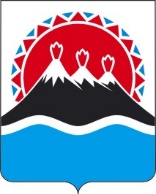 П О С Т А Н О В Л Е Н И ЕПРАВИТЕЛЬСТВАКАМЧАТСКОГО КРАЯг. Петропавловск-КамчатскийПРАВИТЕЛЬСТВО ПОСТАНОВЛЯЕТ:1. Внести в приложение к постановлению Правительства Камчатского края от 01.08.2018 № 323-П «О перечне государственных услуг, предоставляемых исполнительными органами государственной власти Камчатского края в многофункциональных центрах предоставления государственных и муниципальных услуг, предоставление которых посредством комплексного запроса не осуществляется» изменение, изложив часть 6 в следующей редакции:«6. Министерство социального благополучия и семейной политики Камчатского края:1) предоставление пособия на ребенка гражданам, имеющим детей и проживающим в Камчатском крае;2) предоставление многодетным семьям, проживающим в Камчатском крае, ежемесячной социальной выплаты на оплату проезда на общественном транспорте городского, пригородного и межмуниципального сообщения;3) предоставление ежемесячной денежной выплаты семьям, проживающим в Камчатском крае, при рождении третьего ребенка или последующих детей до достижения ребенком возраста трех лет;4) предоставление компенсации расходов многодетных родителей (иных законных представителей детей многодетной семьи), являющихся пенсионерами, связанных с изготовлением и ремонтом зубных протезов в краевых государственных учреждениях здравоохранения;5) предоставление ежемесячной денежной выплаты и увеличенной ежемесячной денежной выплаты для обеспечения полноценным питанием беременных женщин, кормящих матерей, детей в возрасте до трех лет, проживающих в Камчатском крае;6) предоставление краевого материнского (семейного) капитала;7) предоставление детям-инвалидам, инвалидам с детства и сопровождающим их лицам компенсации расходов на оплату стоимости проезда и провоза багажа в пределах территории Российской Федерации к месту отдыха и обратно;8) предоставление дополнительных пособий многодетным семьям, проживающим в Камчатском крае, в случае одновременного рождения (усыновления) двух и более детей;9) предоставление отдельным категориям неработающих граждан, проживающих в Камчатском крае, меры социальной поддержки по предоставлению санаторно-курортного лечения;10) принятие решения о предоставлении либо отказе в предоставлении социальной выплаты для обустройства жилых помещений для проживания инвалидов и семей с детьми-инвалидами на территории Камчатского края;11) назначение ежемесячной денежной выплаты отдельным категориям граждан, проживающим в Камчатском крае;12) предоставление мер социальной поддержки по оплате за жилое помещение и (или) коммунальные услуги отдельным категориям граждан, проживающим в Камчатском крае (федеральные льготники);13) назначение мер социальной поддержки по оплате за жилое помещение и (или) коммунальные услуги отдельным категориям граждан, проживающим в Камчатском крае (региональные льготники);14) назначение ежемесячной денежной выплаты участникам локальных войн и вооруженных конфликтов и членам их семей, проживающим в Камчатском крае;15) назначение ежемесячной социальной выплаты неработающим пенсионерам, проживающим на территории Корякского округа;16) предоставление лицам, подвергшимся политическим репрессиям и впоследствии реабилитированным, проживающим в Камчатском крае, компенсации расходов, связанных с проездом на воздушном, железнодорожном транспорте, водном транспорте по транспортным маршрутам (за исключением внутригородских маршрутов) и автомобильном транспорте общего пользования междугородного сообщения (за исключением такси) туда и обратно в пределах территории Российской Федерации, оплаты (компенсации) стоимости установки телефона и компенсации расходов, связанных с погребением реабилитированных лиц;17) оказание материальной помощи лицам, находящимся в трудной жизненной ситуации, проживающим Камчатском крае;18) назначение ежемесячной денежной компенсации расходов на уплату взноса на капитальный ремонт общего имущества в многоквартирном доме отдельным категориям граждан, проживающим в Камчатском крае;19) выплата гражданам, проживающим в Камчатском крае, государственных единовременных пособий, ежемесячных денежных компенсаций при возникновении поствакцинальных осложнений;20) назначение ежемесячного денежного пособия семьям, имеющим ребенка-инвалида, проживающим в Камчатском крае;21) предоставление мер социальной поддержки народным дружинникам и членам их семей в Камчатском крае;22) назначение компенсации стоимости проезда на автомобильном транспорте общего пользования междугородного сообщения и на воздушном транспорте межмуниципального сообщения в Камчатском крае отдельным категориям граждан по социальным нуждам;23) предоставление единовременной денежной выплаты в связи с рождением первого ребенка гражданам Российской Федерации, постоянно проживающим на территории Камчатского края;24) предоставление единовременной выплаты при рождении ребенка (детей) в малообеспеченных семьях, проживающих в Корякском округе и Алеутском муниципальном округе в Камчатском крае;25) предоставление компенсации части стоимости приобретаемого транспортного средства семьям, имеющим ребенка-инвалида с нарушениями опорно-двигательного аппарата;26) предоставление единовременной выплаты на приобретение мебели и бытовой техники лицам из числа детей-сирот и детей, оставшихся без попечения родителей;27) предоставление единовременной выплаты на приобретение легкового автомобиля либо пассажирского микроавтобуса семьям, имеющим в своем составе 8 и более детей;28) предоставление единовременной денежной выплаты на возмещение расходов на текущий ремонт жилых помещений, принадлежащих на праве собственности детям-сиротам, детям, оставшимся без попечения родителей, лицам из числа детей-сирот и детей, оставшихся без попечения родителей, а также гражданам, ранее относившимся к лицам из числа детей-сирот и детей, оставшихся без попечения родителей, в Камчатском крае;29) оформление и выдача удостоверений отдельным категориям граждан, имеющим право на меры социальной поддержки, проживающим в Камчатском крае;30) прием документов на присвоение звания, оформление и (или) выдача удостоверений «Ветеран труда» гражданам, проживающим в Камчатском крае;31) установление статуса многодетной семьи в Камчатском крае;32) выдача справки о получении (неполучении) мер социальной поддержки;33) назначение выплаты единовременного пособия гражданам, получившим в результате чрезвычайных ситуаций природного и техногенного характера вред здоровью;34) назначение выплаты единовременной материальной помощи гражданам, пострадавшим в результате чрезвычайных ситуаций природного и техногенного характера;35) назначение выплаты гражданам финансовой помощи в связи с утратой ими имущества первой необходимости в результате чрезвычайных ситуаций природного и техногенного характера;36) назначение выплаты единовременного пособия членам семей граждан, погибших (умерших) в результате чрезвычайных ситуаций природного и техногенного характера.».2. Настоящее постановление вступает в силу с 1 января 2023 года.Пояснительная запискак проекту постановления Правительства Камчатского края «О внесении изменения в постановление Правительства Камчатского края 
от 01.08.2018 № 323-П «О перечне государственных услуг, предоставляемых исполнительными органами Камчатского края в многофункциональных центрах предоставления государственных и муниципальных услуг, предоставление которых посредством комплексного запроса не осуществляется»Проект постановления Правительства Камчатского края «О внесении изменения в постановление Правительства Камчатского края от 01.08.2018
№ 323-П «О перечне государственных услуг, предоставляемых исполнительными органами Камчатского края в многофункциональных центрах предоставления государственных и муниципальных услуг, предоставление которых посредством комплексного запроса не осуществляется» (далее – проект постановления) разработан в связи с принятием Федерального закона от 21.11.2022 № 455-ФЗ «О внесении изменений в Федеральный закон 
«О государственных пособиях гражданам, имеющим детей», которым внесены изменения в Федеральный закон от 19.05.1995 № 81-ФЗ «О государственных пособиях гражданам, имеющим детей» (далее – Федеральный закон от 19.05.1995 № 81-ФЗ).В соответствии с указанными изменениями в Российской Федерации вводится ежемесячное пособие в связи с рождением и воспитанием ребенка (далее – единое пособие), которое объединит ряд действующих мер социальной поддержки, таких как:- ежемесячное пособие женщине, вставшей на учет в медицинской организации в ранние сроки беременности;- пособие по уходу за ребенком гражданам, не подлежащим обязательному социальному страхованию на случай временной нетрудоспособности и в связи с материнством;- ежемесячную выплату в связи с рождением (усыновлением) первого ребенка до достижения им возраста 3 лет;- ежемесячную денежную выплату семьям при рождении третьего ребенка или последующих детей до достижения ребенком возраста трех лет (далее - выплата при рождении третьего ребенка);- ежемесячную денежную выплату на ребенка в возрасте от 3 до 7 лет включительно (далее – выплата на ребенка от 3 до 7 лет);- ежемесячную денежную выплату на ребенка в возрасте от 8 до 17 лет (далее – выплата на ребенка от 8 до 17 лет).Таким образом, новые назначения вышеперечисленных мер поддержки гражданам после 1 января 2023 года осуществляться не будут. Исключение составят граждане, у которых право на получение выплата при рождении третьего ребенка возникло до 1 января 2023 года.Также с 1 января 2023 года вступает в силу приказ Министерства социального благополучия и семейной политики Камчатского края от 22.09.2022№ 737-п «Об утверждении Порядка предоставления ежемесячной социальной выплаты на дополнительное лекарственное обеспечение многодетным родителям (иным законным представителям детей многодетной семьи)», которым предусмотрен беззаявительный порядок предоставления многодетным родителям (иным законным представителям детей многодетной семьи), проживающим в Камчатском крае, ежемесячной социальной выплаты на дополнительное лекарственное обеспечение.В соответствии с изложенным проектом постановления предусмотрена корректировка перечня государственных услуг, предоставляемых исполнительными органами Камчатского края в многофункциональных центрах предоставления государственных и муниципальных услуг, предоставление которых посредством комплексного запроса не осуществляется (далее – Перечень государственных услуг).Проект постановления предлагает изложить части 6 приложения к постановлению Правительства Камчатского края от 01.08.2018 
№ 323-П «О перечне государственных услуг, предоставляемых исполнительными органами Камчатского края в многофункциональных центрах предоставления государственных и муниципальных услуг, предоставление которых посредством комплексного запроса не осуществляется» в новой редакции.В соответствии с указанными изменениями из Перечня государственных услуг, предоставляемых Министерством социального благополучия и семейной политики Камчатского края, исключены следующие государственные услуги:1) предоставление многодетным родителям (иным законным представителям детей многодетной семьи), проживающим в Камчатском крае, ежемесячной социальной выплаты на дополнительное лекарственное обеспечение;2) предоставление ежемесячной денежной выплаты на ребенка в возрасте от трех до семи лет включительно.Для реализации настоящего проекта постановления не потребуется финансирование из бюджета Камчатского края.Проект постановления не подлежит оценке регулирующего воздействия в соответствии с постановлением Правительства Камчатского края от 28.09.2022 № 510-П «Об утверждении Порядка проведения процедуры оценки регулирующего воздействия проектов нормативных правовых актов Камчатского края и порядка проведения экспертизы нормативных правовых актов Камчатского края». В соответствии с постановлением Правительства Камчатского края 
от 21.07.2022 № 386-П «Об утверждении Положения о порядке проведения антикоррупционной экспертизы изданных исполнительными органами Камчатского края нормативных правовых актов Камчатского края и их проектов» настоящий проект постановления размещен на Едином портале проведения независимой антикоррупционной экспертизы и общественного обсуждения проектов нормативных правовых актов Камчатского края (https://npaproject.kamgov.ru) для проведения в срок с 19.12.2022 года по 27.12.2022 независимой антикоррупционной экспертизы.[Дата регистрации]№[Номер документа]О внесении изменения в постановление Правительства Камчатского края от 01.08.2018 
№ 323-П «О перечне государственных услуг, предоставляемых исполнительными органами государственной власти Камчатского края в многофункциональных центрах предоставления государственных и муниципальных услуг, предоставление которых посредством комплексного запроса не осуществляется»Председатель Правительства – Первый вице-губернатор Камчатского края[горизонтальный штамп подписи 1]Е.А. Чекин